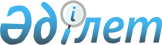 О ратификации Протокола о внесении изменения в Протокол к Соглашению между Республикой Казахстан и Российской Федерацией о разграничении дна северной части Каспийского моря в целях осуществления суверенных прав на недропользование от 6 июля 1998 годаЗакон Республики Казахстан от 13 декабря 2006 года N 205

      Ратифицировать Протокол о внесении изменения в Протокол к  Соглашению между Республикой Казахстан и Российской Федерацией о разграничении дна северной части Каспийского моря в целях осуществления суверенных прав на недропользование от 6 июля 1998 года, подписанный в Санкт-Петербурге 25 января 2006 года.       Президент 

Республики Казахстан  ПРОТОКОЛ 

о внесении изменения в Протокол 

к Соглашению между Республикой Казахстан и 

Российской Федерацией о разграничении дна северной части 

Каспийского моря в целях осуществления суверенных прав 

на недропользование от 6 июля 1998 года(Официальный сайт МИД РК - вступило в силу 22 октября 2007 г.)      Республика Казахстан и Российская Федерация, далее именуемые Сторонами, 

      исходя из взаимной заинтересованности в совместном освоении углеводородных ресурсов геологических структур "Курмангазы" ("Кулалинская"), "Центральная" и месторождения "Хвалынское", расположенных в северной части Каспийского моря, 

      согласились о нижеследующем: 

      1. Изложить пункт 3  статьи 6 Протокола к Соглашению между Республикой Казахстан и Российской Федерацией о разграничении дна северной части Каспийского моря в целях осуществления суверенных прав на недропользование от 6 июля 1998 года (далее - Протокол), подписанного 13 мая 2002 года, в следующей редакции: 

      "Предприятиям, созданным уполномоченными организациями Сторон в соответствии со статьями 3, 4 и 5 настоящего Протокола, предоставляется право пользования участками недр, в пределах которых расположены структуры "Курмангазы" ("Кулалинская") и "Центральная", а также месторождение "Хвалынское", на условиях раздела продукции без необходимости включения этих участков в перечни участков недр, право пользования которыми может быть предоставлено на условиях раздела продукции, а также без проведения каких-либо конкурсов или аукционов, подтверждающих отсутствие возможности геологического изучения, разведки и добычи полезных ископаемых на этих участках недр на иных условиях пользования недрами, отличных от условий раздела продукции. В отношении этих участков недр соглашения о разделе продукции заключаются с указанными предприятиями без проведения аукционов на право заключения соглашений о разделе продукции". 

      2. Настоящий Протокол временно применяется с даты подписания и вступает в силу с даты получения последнего письменного уведомления о выполнении Сторонами  внутригосударственных процедур, необходимых для его вступления в силу. 

      Настоящий Протокол является неотъемлемой частью Соглашения между Республикой Казахстан и Российской Федерацией о разграничении дна северной части Каспийского моря в целях осуществления суверенных прав на недропользование от 6 июля 1998 года. 

      Совершено в г. Санкт-Петербурге 25 января 2006 года в двух экземплярах, каждый на казахском и русском языках, причем оба текста имеют одинаковую силу.        За Республику Казахстан                 За Российскую Федерацию 

         Настоящим удостоверяю верность данной копии оригинала Протокола о внесении изменения в Протокол к Соглашению между Республикой Казахстан и Российской Федерацией о разграничении дна северной части Каспийского моря в целях осуществления суверенных прав на недропользование от 6 июля 1998 года.       Начальник Отдела 

      Международно-правового департамента 

      Министерства иностранных дел 

      Республики Казахстан 
					© 2012. РГП на ПХВ «Институт законодательства и правовой информации Республики Казахстан» Министерства юстиции Республики Казахстан
				